Základní škola Rovensko pod Troskami,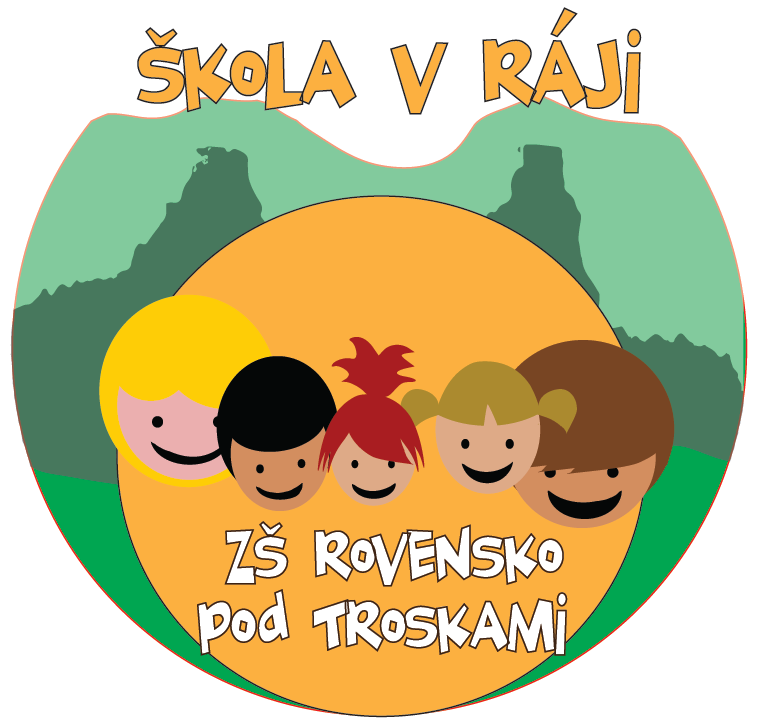 	           příspěvková organizace	Revoluční 413	                        512 63 Rovensko pod Troskami	Tel: 481 382 201	                          E-mail: reditelna@zsrovensko.cz	               Web: www.zsrovensko.cz	                                                                                               Archivační znak: 2.23/S 10Žádost o přestup žáka do ZŠ Rovensko pod TroskamiZákonný zástupce žáka:______________________________Jméno a příjmení žáka:______________________________Datum narození žáka:_______________________________Místo narození žáka:________________________________Místo trvalého pobytu:_____________________________________________Případně doručovací adresa:________________________________________E-mailová adresa:_________________________________________________Telefon na zákonného zástupce:_______________________________________Škola, z které žák(yně) přestupuje:_____________________________________Žádám o přijetí žáka: …………………………………………  k povinné školní docházce do Základní školy v Rovensku pod Troskami, příspěvkové organizace, do ročníku__________,ve školním roce____________ .Podpis zákonného zástupce:_______________________________________